Nahla eleiwiSheet 21 Extra-oral traction and anchorage:Anchorage: Resistance to the unwanted tooth movement, it can be both intraorally and extra-orally (as headgear).Types: 1. Headgear (class1 & 2)            2. Face mask ( reverse pull headgear, protraction headgear) for class 3 mainly and maxillary retrusion and mesial movement of teeth, in 8-10 yrs aged people.            3. Chin-cup (restricts mandible growth) not used anymore.Headgear: Force level 200-250 g per side , wear time = 10-12 hours per day, it gives anchorage from the neck area or cranium, to achieve growth modification or teeth movement.EXTRAORAL TRACTION: Active Distal movement of teeth to create space for alignment and OJ reduction, force level : 400-500 g per-side , wear time +/- 12-14 hours per day.What is the difference between extraoral traction and anchorage? 1. Force level   2.Wear time.CENTER OF RESISTANCE IN MAXILLA:Between 1st and 2nd premolar anteroposterior.Between the lower margin of orbitale & distal apex of the first molar vertically in sagittal plane.How to do growth modification for maxilla using headgear (orthopedic) ?1.force should pass through the center of resistance of maxilla.2. it restrains the growth of maxilla vertically or downward.3.Bigger force is needed 500 + g per-side for > 14 hours a day.HEADGEAR components:1. Part connected to teeth (facebow, J-hook not used anymore).2. strap or headcap attached to neck.3. elastic part or spring mechanism to pull teeth. (controls the magnitude of force).Center of resistance CR: the point on which the application of single force will produce bodily movement (in molars: Tri-furcation).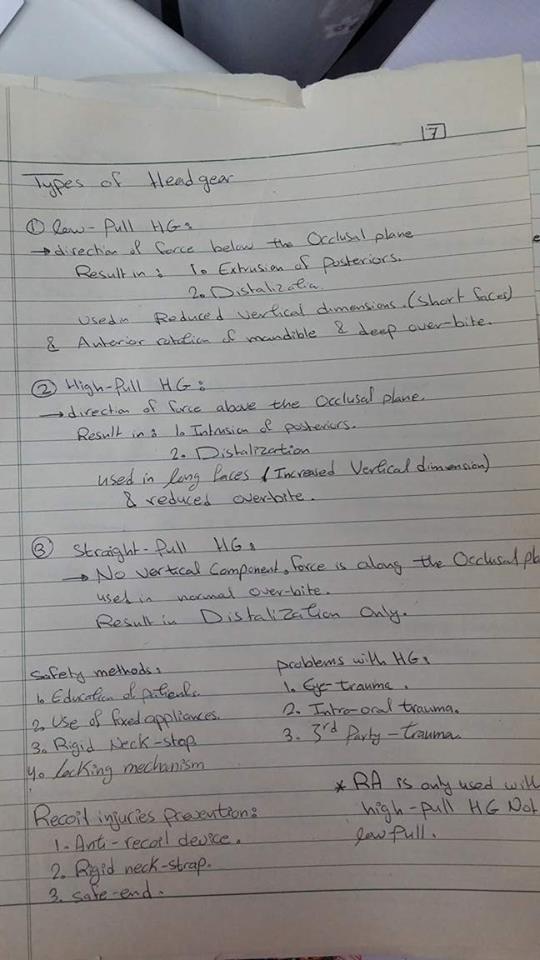 